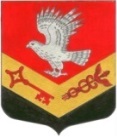 Муниципальное образование«ЗАНЕВСКОЕ   ГОРОДСКОЕ   ПОСЕЛЕНИЕ» Всеволожского муниципального района Ленинградской областиАДМИНИСТРАЦИЯ ПОСТАНОВЛЕНИЕ 08.07.2016 г.					                         		№ 393дер. ЗаневкаО признании утратившими силу постановлений администрации МО «Заневское сельское поселение»	В соответствии с Федеральным законом от 08.05.2010 № 83-ФЗ «О внесении изменений в отдельные законодательные акты Российской Федерации в связи с совершенствованием правового положения государственных (муниципальных) учреждений», администрация муниципального образования «Заневское городское поселение» Всеволожского муниципального района Ленинградской области ПОСТАНОВЛЯЕТ: 	1. Признать утратившими силу:	1.1. Постановление администрации МО «Заневское сельское поселение» от 16.11.2011 № 243 «Об утверждении Порядка предоставления бюджетных инвестиций муниципальным бюджетным и муниципальным автономным учреждениям МО «Заневское сельское поселение» Всеволожского муниципального района Ленинградской области»;	1.2.  Постановление администрации МО «Заневское сельское поселение» от 16.11.2011 № 245 «Об утверждении порядков определения объема и условий предоставления субсидий из местного бюджета «Заневское сельское поселение» муниципальным бюджетным и автономным учреждениям муниципального образования «Заневское сельское поселение» Всеволожского муниципального района Ленинградской области на возмещение нормативных затрат, связанных с оказанием ими муниципальных услуг в соответствии с муниципальными заданиями, выполнением работ»;	1.3. Постановление администрации МО «Заневское сельское поселение» от 16.11.2011 № 247 «Об утверждении Порядка составления и утверждения отчета о результатах деятельности муниципального учреждения МО «Заневское сельское поселение» Всеволожского муниципального района Ленинградской области и об использовании закрепленного за ними муниципального имущества»;	1.4. Постановление администрации МО «Заневское сельское поселение» от 16.11.2011 № 249 «Об утверждении Порядка отнесения имущества муниципального автономного учреждения Заневского сельского поселения к категории особо ценного движимого имущества»;	1.5. Постановление администрации МО «Заневское сельское поселение» от 16.11.2011 № 250 «Об утверждении Порядка отнесения имущества муниципального бюджетного учреждения Заневского сельского поселения к категории особо ценного движимого имущества»;	1.6. Постановление администрации МО «Заневское сельское поселение» от 16.11.2011 № 251 «Об утверждении Порядка осуществления контроля за деятельностью муниципальных учреждений МО «Заневское сельское поселение» Всеволожского муниципального района Ленинградской области»;	1.7. Постановление администрации МО «Заневское сельское поселение» от 16.11.2011 № 252 «Об утверждении Порядка осуществления муниципальными бюджетными и автономными учреждениями полномочий органа местного самоуправления муниципального образования «Заневское сельское поселение» Всеволожского муниципального района Ленинградской области по исполнению публичных обязательств перед физическим лицом, подлежащих исполнению в денежной форме и финансового обеспечения их осуществления»;	1.8. Постановление администрации МО «Заневское сельское поселение» от 16.11.2011 № 253 «Об установлении Порядка определения видов особо ценного движимого имущества муниципальных бюджетных и автономных учреждений муниципального образования «Заневское сельское поселение» Всеволожского муниципального района Ленинградской области»;	1.9. Постановление администрации МО «Заневское сельское поселение» от 16.11.2011 № 254 «Об утверждении формы соглашения о порядке и условиях предоставления субсидии на финансовое обеспечение выполнения муниципального задания»;	1.10. Постановление администрации МО «Заневское сельское поселение» от 16.11.2011 № 255 «Об установлении предельно допустимых значений просроченной кредиторской задолженности бюджетного учреждения, превышения которых влечет расторжение трудового договора с руководителем муниципального бюджетного учреждения по инициативе работодателя в соответствии с Трудовым кодексом Российской Федерации».          2.  Настоящее постановление подлежит опубликованию в средствах массовой информации.         3.  Настоящее постановление вступает в силу со дня его официального опубликования в средствах массовой информации.         4. Контроль за исполнением настоящего постановления  оставляю за собой.Глава администрации                                                                               А.В.Гердий